     Baptist Tabernacle        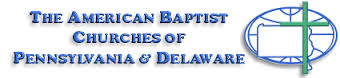 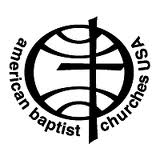 Tabernacle Tidings         September/ October       2022 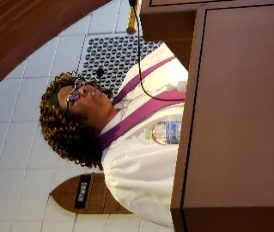 Message  from  Pastor Valerie		 				HARVEST TIMEAs we move from Summer to Autumn (Fall), I have learned that the word Autumn means end, end of summer, or harvest. We understand that seeds are planted in the Spring, they grow and mature during the Summer, and they are harvested in the Fall or Autumn. So whatever seeds we have sown whether they are love, hate, peace, chaos, forgiveness, unforgiveness, discord, generosity, gratitude, etc., they have grown and now it is time for them to be harvested or gathered. Galatians 6:7 and 8 says “Do not be deceived: God cannot be mocked. A man reaps what he sows. The one who sows to please his sinful nature, from that nature will reap destruction; the one who sows to please the Spirit, from the Spirit will reap eternal life.” So, think about what we have been sowing because that is what we are going to reap or gather. It is my prayer that we have been sowing the Spiritually Good Stuff and not the bad. Whatever it is, we must understand that it’s HARVEST TIME. Let’s get to work.Be Blessed,Pastor ValRally Day		September 18th	And Sunday SchoolSeptember is the time to get back to the routine of life.  Summer is over, kids are heading back to school.  Sports and other activities fill our daily schedules.  Moving from the lazy, hot summer days, we are energized by new and exciting things to do.  We realize that everyone is very busy and our schedules are filled with school, work and social commitments.  With this in mind, the Board of Christian Education is planning a new approach this year.  I’m sure that we all would agree that it is important for our children to learn the basic stories from the Bible that we remember learning as children.  as Baptists, we don’t require that children attend Sunday School, though we certainly do encourage it.  This year, during the Sunday Worship service hour, the children will meet downstairs for “Kids Church”.  During our time together, we will learn about a character in the Old Testament of the Bible by engaging in fun activities such as videos; songs; crafts and of course snacks.  We hope that having planned activities, the children will have fun and want to attend. The World Mission Offering will be collected during the month of September. World Mission OfferingJoin with us, as we work cross-culturally to invite people to become disciples of Jesus Christ and to proclaim, through both word and deed, God’s reign of justice, peace, and abundant life for all creation.Each year, thousands of churches and individuals come together to promote and support ministries that God is using to transform the world, through the International Ministries’ World Mission Offering.   World Mission Offering gifts are used for mission support (global servant, international partner, and other ministry support), for administrative support and for development costs.   As the body of Christ, we respond together to the needs around the world ---- when everyone contributes, no one group carries the full burden of expense.  International Ministries does not ask global servants to raise all of the funds they need , but comes alongside them in financial support as well as in ministry.  When personalized funding falls short, World Mission Offering gifts fill the gap and keep global servants in their country of service.   World Mission Offering gifts support global servants with training and pastoral care, enable use to address crises when they arise, and so much more.  Giving to the world Mission Offering is the best way to make sure that you support all of International Ministries’ Ministries.Constitution and ByLawsThe Constitution and By Laws have been revised by the By Laws Committee with suggested changes.   Once approved by the Official Board, a Congregational Business Meeting will be held for approval.  If you would like a copy of the  revised ByLaws to review, please contact Barb Nanstiel or Ron Shandorf.Updates from the Official Boards:The Deacons have been working on updating the membership roles by identifying inactive members.  A Bible study is being planned for October (topic to be announced).  Efforts are also being planned for an “active shooter” training session this fall.The Trustees have been busy over the summer months completing work on the shed and preparing the parsonage for sale.  Electricians were contracted to replace all the lights with led bulbs, upgrade outlets and install lighted exit signs for increased public safety.The parsonage sale was finalized and we welcomed the new family to the neighborhood and their new home.The Rummage Sale was cancelled and donated items were given to the Racetrack Ministry and the Salvation Army.Neighborhood Outreach – Pumpkin Giveaway     October 15thAs a community outreach, the Board of Ed is planning a Pumpkin giveaway for October 15  from 2 - 4 PM.  We will purchase pumpkins and hope that neighborhood kids will come by to pick out their favorite.  We will also provide an opportunity to paint their pumpkin and take home a treat bag.Meetings/ Events:        September 8			Boards meet at 6 PM     Official Board meets at 7 PMSeptember 18			Rally DaySeptember 15 -17	Pastor Val will attend ABCOPAD Biennial Leadership Conference in Altoona, representing our church.October 13	Boards meet at 6PM     Official Board meets at 7PM		 October 4, 11, 18, 25	Bible Study planned – specific topic to be definedOctober 15	  2-4 PM	Pumpkin Giveaway for neighborhood kids   Prayer ListEric’s family; Judy Dawe; Kenny; Clara Haynes; Charlotte Ledbetter; Ruth Black; Gloria Watson; Robin; Merissa; Leanne; Shanette Black; Barb’s family; Anna; Bettie Sims; Matt & Amy; Erma Kohl; Wayne and Mary Hauer; Mary and Mary’s Mom Nancy; Joann; Sandip; Matthew Kobusky; Sylvia Parker; Linda Evans; Eddie;  Amber; Andrew; Debbie; Theresa; Bill Beebe. Our seasoned saints including Margaret Bullock; Jane Tudgay; Arleen Ebert; Beatrice Murray; Peggy Breese; Bob and Elaine Singer; and Mrs. Brezinski.  People with special needs; relief from wildfires and floods; mass shooting victims; world trouble spots including Ukraine and the United Kingdom.Birthdays and Anniversaries:  September:10	Mary Hauer13 	Don & Donna Ostrander (anniv.)21	Ron Shandorf23	Cloe GudaitisOctober:3	Fritz Cannavale4	Larry & Sara Miscavage (anniv.)7	Margaret Bullock10	Anthony Cannavale12	Beatrice Murray29	Paul Durko30	Bill and Jody FinneganPlease remember our members who are sick or shut in by sending greeting cards.Beatrice Murray					Arleen EbertTimber Ridge   Rm # 241			           	42 W Division St1555 East End Blvd					Hanover Township, PA  18706 Wilkes-Barre, PA  18711Live Streaming:Live streaming can be done on any internet device including smart phones; iPads; tablets; or computers.  If you have any questions about how to access live streaming, you can call Ron Shandorf at 610 462-8476.To access the live streaming, you can choose one of two options:Go to the church website: wbtabernacle.com   and click on the link for live streaming. You can choose the service you would like to view.Go to YouTube and search for “Baptist Tabernacle Church-WB”. You can select the service you would like to view.Key Contact Info:Website:			wbtabernacle.comYouTube Channel:		Search YouTube for “Baptist Tabernacle Church-WB”Facebook:			Search for “Group”  = “Baptist Tabernacle” and Join the groupName				Email Address				Phone #Pastor Valerie Black		Pastor.WBTabernacle@Gmail.com	(570) 877-2975Tech issues – Ron Shandorf	IT.WBTabernacle@Gmail.com		(610) 462-8476Bea Fell				BeaFell93@Gmail.com			(570) 301-8073Ron Shandorf			Ron@Shandorf.com			(610) 462-8476Janet Murray			JanetMurray07@Gmail.com		(914)260-9066